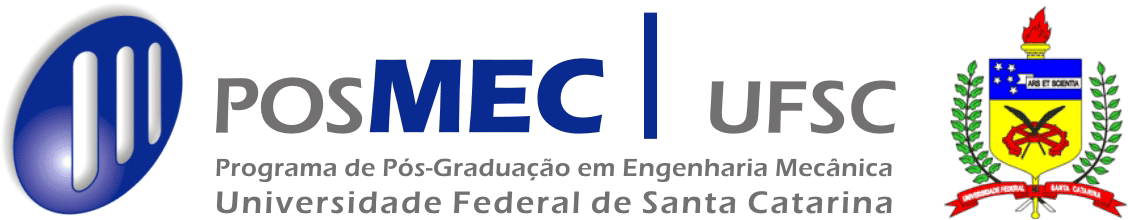 SOLICITAÇÃO DE ESTUDO DIRIGIDO*máximo 2 (dois) créditos, cada crédito corresponde a 45h-a;Pré-requisitos:Justificativa:Objetivo:Critério de avaliação:Banca avaliadora: *Composta por um professor credenciado no programa e um doutor, sem vínculo de orientação/coorientação com o estudante. O professor orientador não faz parte da banca.Bibliografia:Estudo dirigido: Estudo dirigido: Doutorando:Doutorando:Área(s) de Concentração:Área(s) de Concentração:Carga Horária Total:N° de Créditos:Hora teórica:Classificação:  optativaHora prática:Bimestre:Orientador: Orientador: Aprovado na reunião do colegiado delegado em: Aprovado na reunião do colegiado delegado em: CódigoDisciplinaDefesa a ser apresentada ao final do bimestre.